Part 1 ListeningTime: 15 minutes                                                                                   (17 points)Task 1Listen to the first part of the lecture and decide which statements 1–9  are  True  (T), False (F ) or Not Stated (NS). You will hear the text twice.1. Moscow was in a good location for trading. 2. A lot of foreign merchants wrote about the riches of Muscovy. 3. Constantinople remained the centre for the Orthodox Church in the second half of the 15th century. 4. In the 14th century, the Kremlin was surrounded by a brick wall.  5. Dmitry Donskoy got his nickname because of his victory over the Mongol-Tatars. 6. The Russian army put an end to the Tatar yoke in the Battle of Kulikovo. 7. Dmitry Donskoy founded a monastery in honor of his victory over the Horde.8. Moscow was the place where the great Russian icon painters created their masterpieces. 9. Andrei Rublyev met Dmitry several times.Task 2Listen  to  the  second  part  of  the  lecture  and  fill  in  the  gaps  10–17  in  the  text  below  with  the  words  you  will  hear.  You  will  hear  the  recording  only  once. When you are writing think about the meaning and spelling. The  Tatar  yoke  was  finally  thrown  off  in  the  (10)____________ of  Ivan  III,  Dmitry    Donskoy’s    grandson.    He    was    known    as    Ivan    the    Great.    He    (11)____________ Sophia Palaiologina, the niece of the last Emperor of Byzantium. She  (12)____________ the  country  with  its  coat  of  arms  –  a  double-headed  eagle.  Ivan  III  used  it  as  a  (13)____________ of  his  claim  to  rule  the  Eastern  and  Western  Roman  Empires.  So,  Ivan’s  marriage  provoked  the  idea  of  Russia  being  the  one  and  only   successor   of   Constantinople   and   the   only   true   (14)____________ of   the   Orthodox Church.Having  gained  power  over  Yaroslavl,  Rostov,  Tver  and  Pskov  before  his  marriage,  Ivan  III  continued  the  (15)____________ of  Muscovy.  By  the  end  of  his  reign even independent Novgorod had submitted, giving Moscow (16)____________of  a  huge  area  that  stretched  as  far  north  as  the  White  Sea.  Thus,  he  acquired  the  (17)____________ of  the  “Gatherer  of  the  Russian  Lands”  and  “Autocrat  of  all  the Russians”. Part 2   ReadingTime: 20 minutes                                                                                 (10 points)Task 1Read the text 'School in the Past and in the Future'. Then match the beginnings of  the  sentences (1–10) from the  text  with  their  endings (a–l). There  are  two  extra endings.School in the Past and in the Future    In Britain in the early and mid-nineteenth  century,  children  didn't have to go to school  at  all.  There  were  schools,  of  course,  but  you  had  to  pay  to  go  to  them,  and  often parents couldn't afford the fees. Many people also believed that girls didn't need to  go  to  school,  as  their  future  was  to  get  married  and  have  children.  Although  from  1870  the  law  said  that  all  children  aged  5  to  10  had  to  go  to  school,  many  poor  families  weren't  able  to  pay.  The  children  of  these  families  needed  to  have  a  job  in  order  to  pay  the  fees,  and  school  timetables  were  organised  to  make  this  possible. It wasn't until 1918 that children had to be at least 12 years old to work for a living.   Schools 100 years ago were certainly very different from those today. But what about  the  future?  A  national  newspaper  recently  organised  a  competition  for  schools  called The school I'd like. 'I'm concerned that the pressures of the national curriculum will mean  that  there  won't  be  time  for  a  project  like  this,'  a  reporter  said.  She  needn't  have worried, as there were over 15,000 entries full of ideas!    And  what  great  ideas:  a  school  in  a  giant  submarine  with  waterproof  maps  of  the underwater world, private helicopters to fly students to France for French lessons, and rockets to take children to distant planets to study the solar system. There are also some  down-to -earth  suggestions:  clean  toilets  with  locks  that  work  so  that  students  won't  have  to  wait  until they  get  home,  no  uniforms  so  that  students  will  be  able  to  choose  what  to  wear,  chill-out  rooms  to  relax  in,  and  enough  computers  so  that  students  won't  need  to  queue  for  them.  Safety  and  comfort  are  clearly  important: one student suggests an anti-bullying alarm, and another writes 'We don't want interactive whiteboards, we want comfortable chairs!'Part 3 Use of EnglishTime: 35 minutes                                                                                   (33 points)Task 1Put  each verb  in  brackets  1–23  into a suitable verb form. There is  an  example  for you. A Naive Woman from Surrey A  middle-aged,  well-to -do  woman  from  Surrey  0  (to  do)  __was  doing__  her Christmas  shopping.   She  1 (to  think)  _____________ she 2 (to like) ______________ a  cup  of  tea.  She  3  (to  go)  _____________ to  a  cafe  in  the  department  store,  4  (to  take)  ______________ a  vacant  seat  with  relief  and  5  (to  lay)  ______________  all  her  parcels  and  her  handbag  on  the  chair  next  to  her.  A  pot  of  good  English  tea  6  (to  bring)  ________________.  While  she  7  (to  enjoy)  _______________  it  she  suddenly  noticed  a  hand  frombehind8 (to  snatch)*  _______________ her  handbag.  She  was  so  shocked that she 9 (not can) _______________10 (to  react)  ______________  at  once.  When  the  woman  understood  what  had  happened,  the thief 11( already/  to  disappear)  ______________.  She  walked  to  the security  and  reported  that  she  12(to rob) ______________ and  explained  what  13(to happen) _______________.  She  didn’t  really  have  much  hope  that  her  handbag  with  the  keys,  money  and  credit  cards  14(to  find)  _____________,  especially  so  close  to  Christmas.  So  it  was  more  of  a  pleasant  surprise  when  the  people  from  the  store  15(to ring) ____________ her later that day. They said, "We 16 (to find) ____________ your bag.  If  you  17(to  come)  ____________ right  now,  you  18(to  be  able)  to  get  it  back".  She happily 19(to hurry) ____________ to the store. But when she arrived at the place, the  people  had  no  idea  what  the  woman  20 (to  talk)  _____________  about.  The  poor  shopper  returned  home.  While  she  21 (to  open)  ____________  the  door  it  suddenly occurred  to  her  that  it  was  the  handbag  thief  who  22(to  phone)  _____________  her. During  her  absence  the  thief  23(to  take  away)  _____________ some  things  from  her  house.*to  snatch  –  take  something  away  very  quickly,  quickly  steal  something  from  someoneTask 2Read  the  text  below  and  choose  the  correct  word  for  each  space.  For  each  question 24–33, mark the correct letter A, B, C or D. Perfume.The  Egyptians  were  the  first  people  (0) _____  to  make  perfume.  They  used  nice-smelling oils  on  their  bodies  before  (24) _____  dressed.  Some  perfume  recipes,  (25) _____  date  from  about  5,000  years  ago,  still  (26) _____ . Most of the perfumes (27) _____  that  time  were  made  from  flowers  and  only  the  very  richest  people  could  (28) _____ to buy them. Today,   perfumes   are   usually   (29) _____   by   a   perfume   company.   As   well   as   ingredients  from  over  500  plants,  (30)  _____  ingredients  are  made  by  chemists  in  a  laboratory.  One  of  the  most  famous  places  that  produces  perfumes  is  the  town  of  Grasse  in  France.  Its  climate  makes  it  perfect  for  growing  flowers  –  around  4,000  kilos  of  roses,  for  example,  (31)  _____  be  used  to  make  just  a  small  (32)  _____  of  perfume. After  a  perfume  is  made,  (33)  _____  time  and  money  is  spent  on  designing  a  bottle  and a box and advertising it.Task 3	        (23 points)Complete  the  crossword  using  the  following  clues.  Numbers 10 and 19
 have been done for you.Across1    Books are usually kept on ...    . (7)5    You can use your dictionary to look ...  new words. (2)7    Something that can't be done is ...   . (10)8    Very good, or opposite of warm. (4)9    Workers carry these in a bag/ case and use them in their job . (5)11   Neither Franklin ... Meitner were awarded Nobel prizes. (3)12   Opposite of above. (5) 14   No one had a mobile phone 50 years ...  . (3)17   When you tell a story again or in a different way, you ... it. (6)18   If you ... your ankle, it's painful to walk. (5)19   Black fuel which is often delivered in sacks. (4) Down 1     He's forgotten to ... on his mobile, so I can't talk to him. (6)2     Someone who gives people work. (8)3     You sometimes need a ... when travelling abroad. (4)4     A person who works on a boat. (6)6     You need to ... the “play” button to hear the sound. (5)9     A tall thin structure. (5)10   'You're pulling my ... ' means 'You're joking'. (3)11   forbid = ... allow. (3)13   Fourteen is ... than seventeen. (4)14   She speaks not only English, French and German, but ... Chinese. (4) 15   Spoken but not written. (4)16   A kind of plane. (3)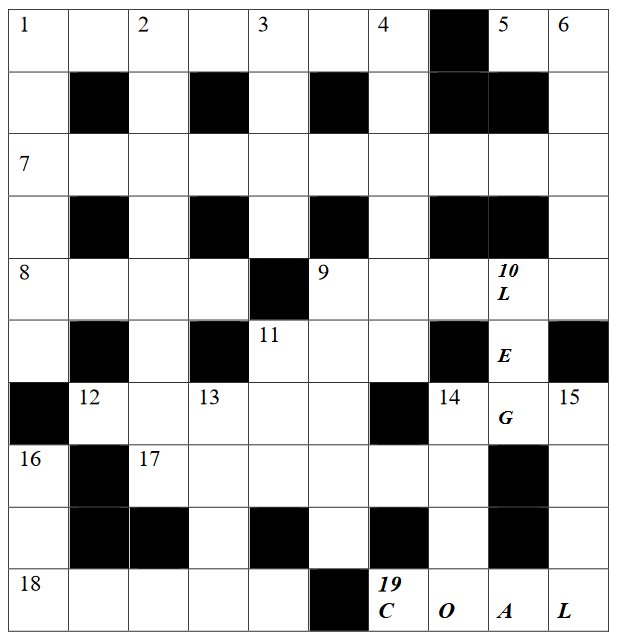 1In the nineteenth century parents often Awon't all have to wear the same clothes.2A hundred years ago many people thought that girlsBwere able to pay school fees.3In Britain until 1870 childrenCdidn't  have to go to school.4Children of poor families needed to work so that theyDwill be able to study the stars and planets.5After 1918 if you wanted to work youEneedn't have gone to schooluntil they were ten years old.6There were 15,000 entries for competition so the reporterFhad to be twelve years old.7One idea is for schools to have rockets so that studentsGwon't need to wait to use one.8Another idea is a school without uniforms where studentsHwill need to study more and more subjects.9More computers are recommended so that studentIneedn't have worried.10An anti-bullying alarm is also suggested so that students and teachersJwill be able to take action before it starts.Kweren’t able to pay school fees.Ldidn’t need to be educated.ABCD0everyetoftenstill24takinggettingcarryingputting25whichwhosewhatwho26staylivelastexist27tooveratwith28affordearngainspend29imaginedbuiltcreateddreamt30anotherotherbothevery31canhaveneedought32sizenumberamounttotal33muchlotsmanyplenty